Predmet: Anglický jazyk (Family and friends 4)Ročník: ôsmyLekcia: U (Unit) 4Názov témy: Whose jacket is it? (Čia bunda je to?)Opakovanie z minulej hodinyUnderline the verbs in the past tense in the text. (Podčiarkni slovesá v minulom čase v texte.)Put them in the base form. (Daj ich do základného tvaru.)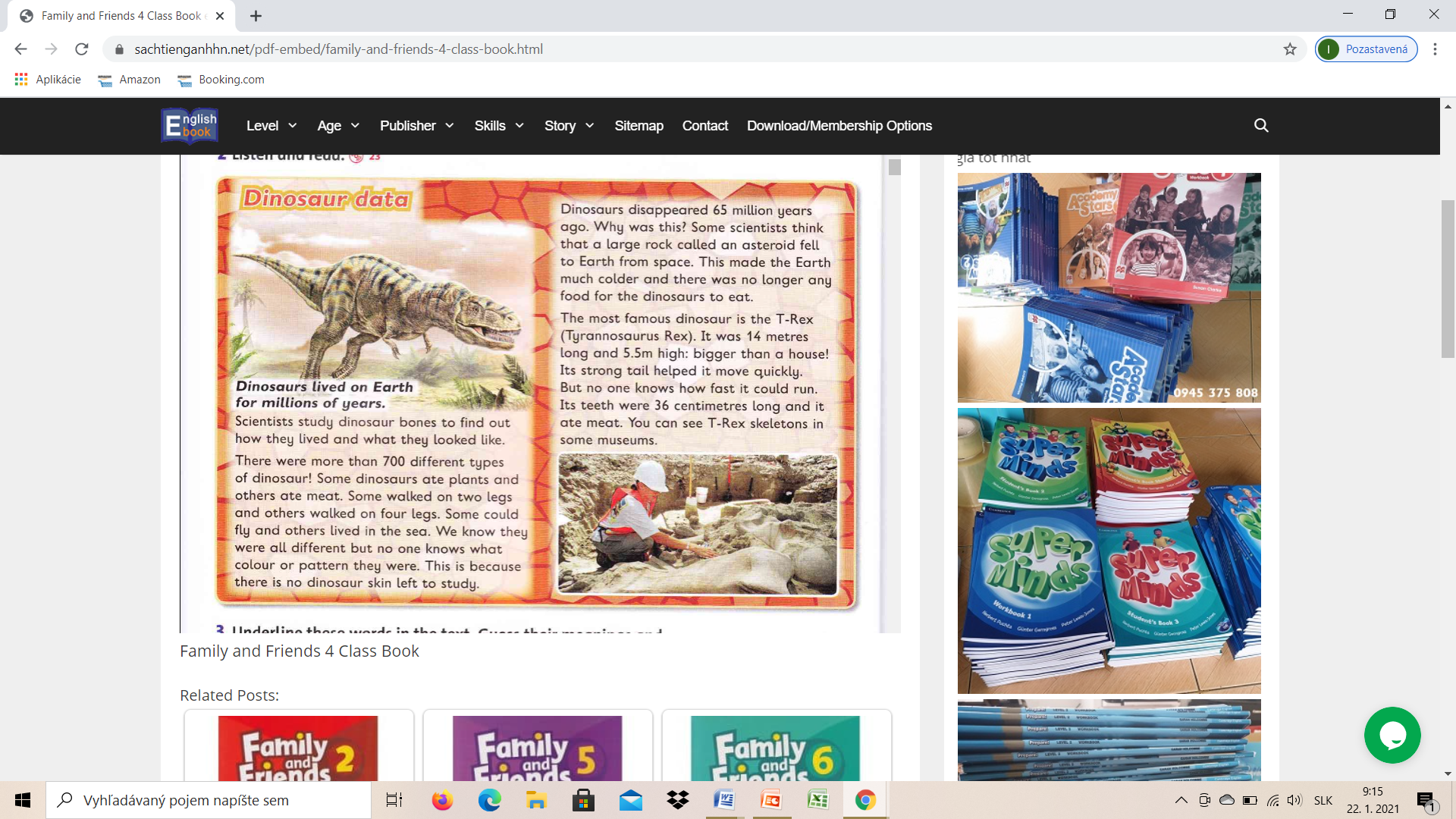 Example: lived - live ________________________________________________________________________________________________________________________________________________________________________________________________________________________________________________________________________________________________________________________________________________________________________________________________________________________________________________________________________________________________________________________________________________________________________________________________________________________________________________________________________________Write the words under the pictures. (Napíš slová pod obrázky.)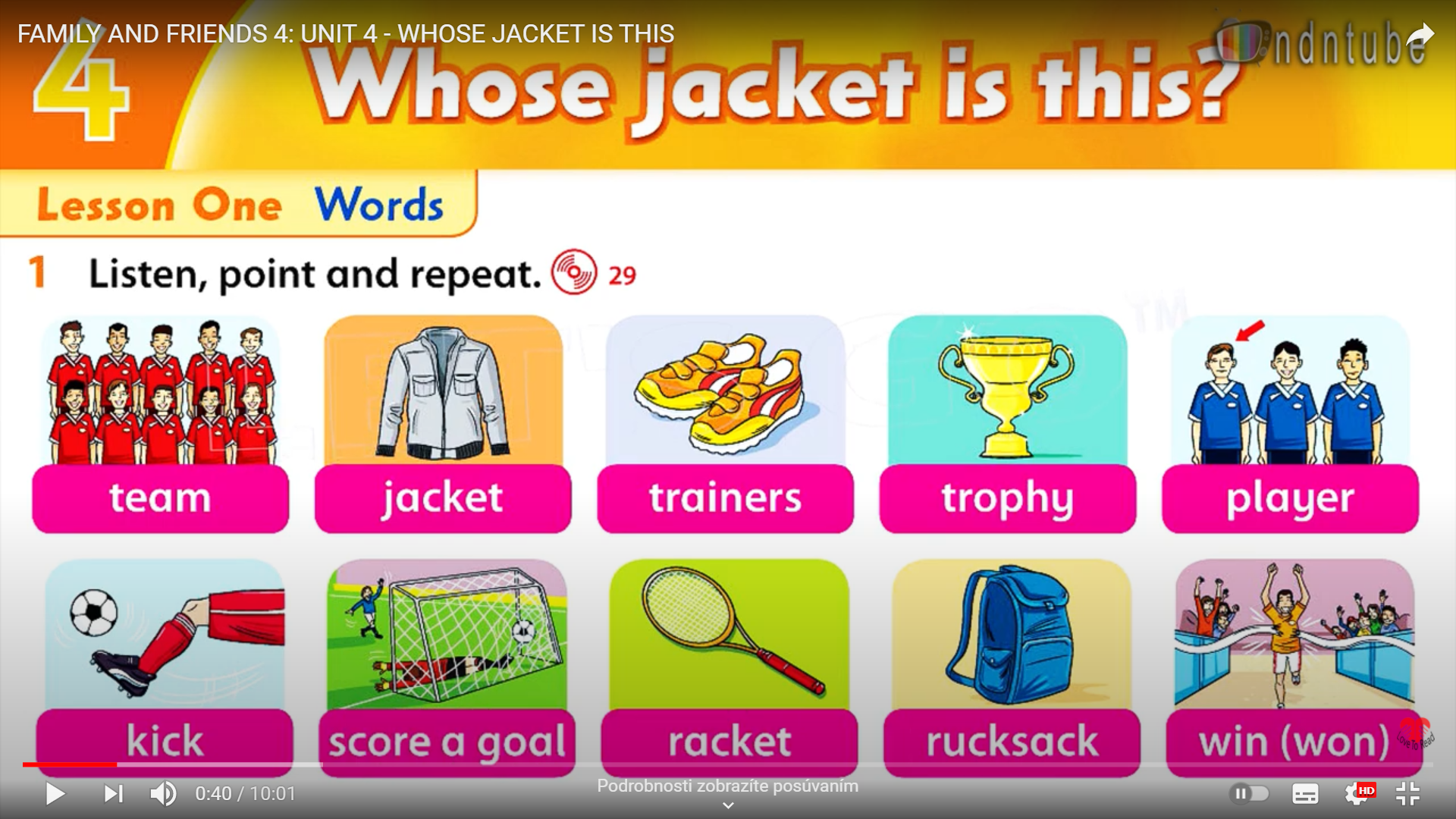 ______________    _________________    ________________     ______________        ______________________________   _______________   ________________   _______________   _____________Write the sentences using the possessive pronouns. (Napíš vety a použi privlastňovacie zámeno.)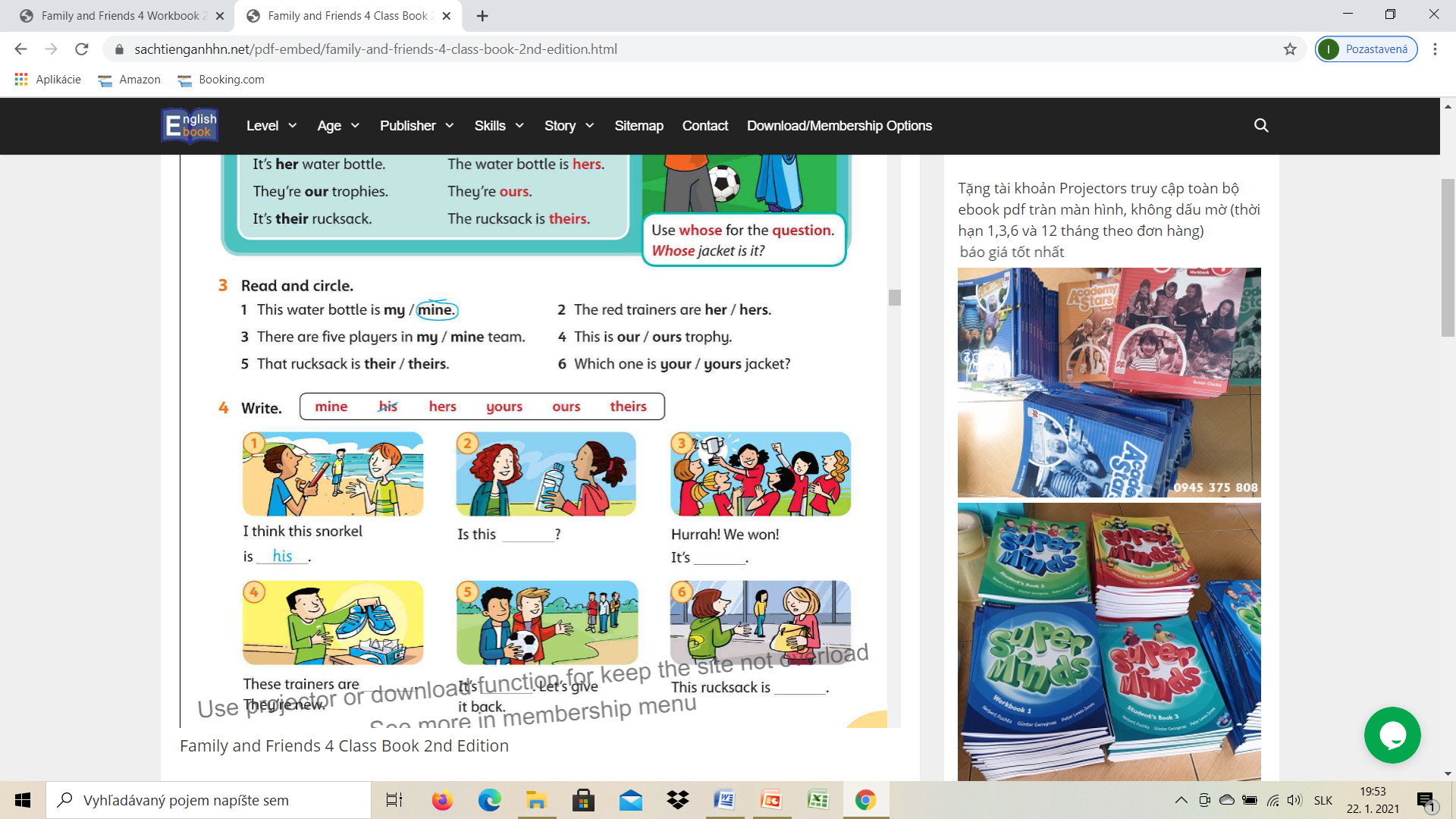 Choose the correct word. Is this cup _______________________ (your / yours)?He lives in ______________________ (her / hers) house.The coffee is _____________________ (my / mine).She cooked  _____________________ (our / ours) food.That coat is ______________________ (my / mine).That red bike is ___________________ (our / ours).That is _________________________ (my / mine) car.